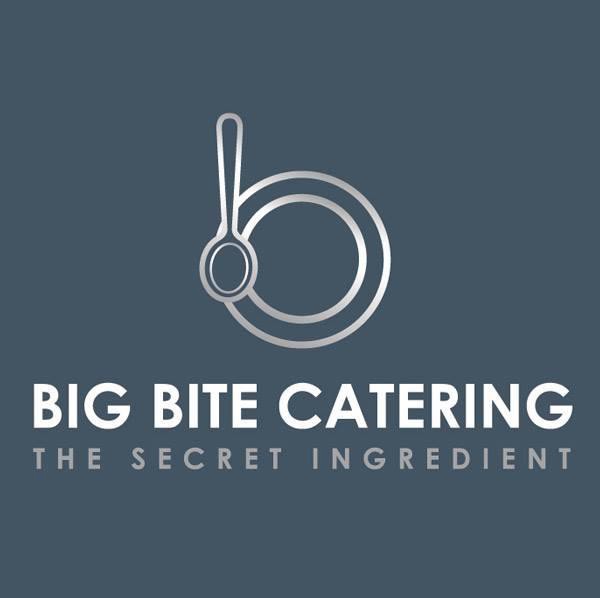 Corporate Catering Guide Evening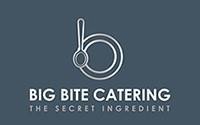 About UsEstablished in 2001, Big Bite Catering is a multi-award winning catering and Patisserie Company based in Airdrie.We supply elite hotels, world renowned universities, leading corporate businesses and premier sports clubs throughout Scotland.We pride ourselves on only using the freshest seasonal ingredients and sustainable products available. These products, along with the balance of experience, flair and imagination within our team allows us to create individual packages to compliment the style, location and occasion for each event.Special dietary requirements pose no problem to our team of visionary chefs. Our aim is to exceed your expectations.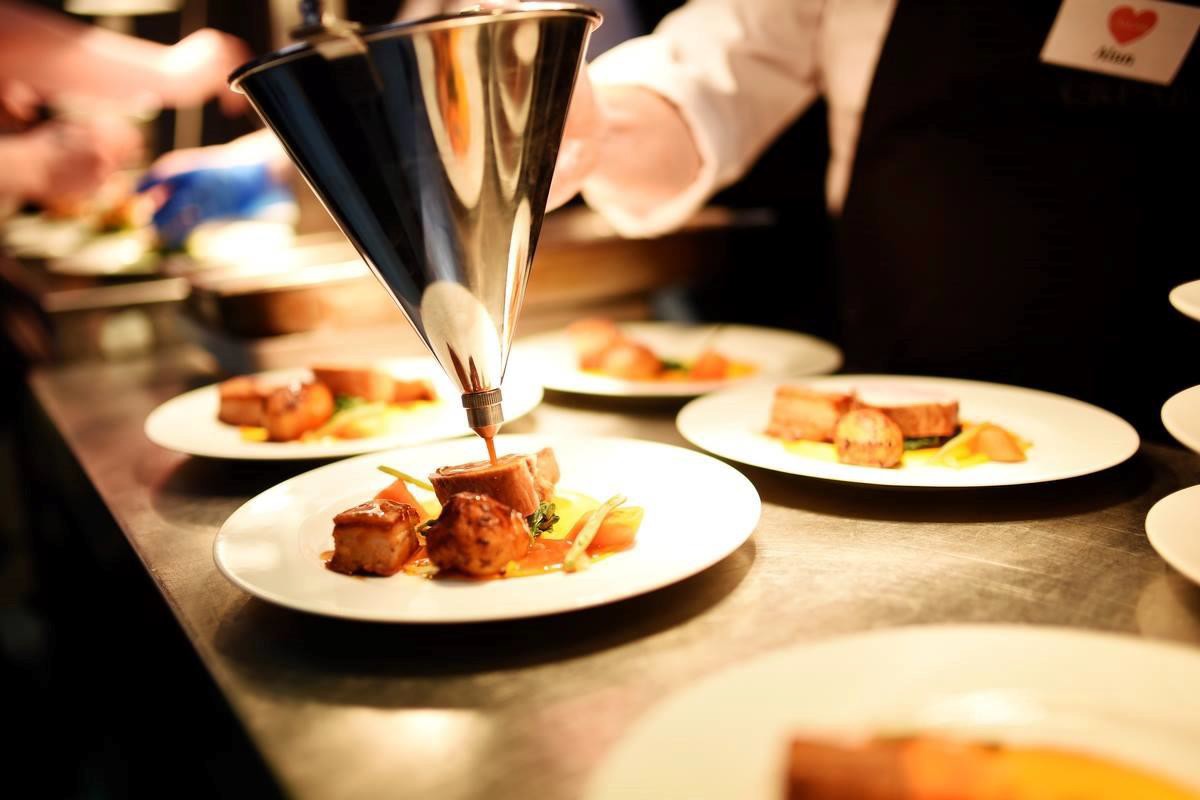 Canapé SelectionVegetarianRoasted cherry tomato on a parmesan shortbread with whipped cream cheese & chivesTomato Arancini, Balsamic Jelly and Pine nutSquash Cracker, Squash Puree, Pickled Beetroot, Pumpkin Seeds Whipped goats cheese on oat biscuit with baked fig and heather honeyConfit Potato, Truffle Mash, Parmesan Gratin Gougere, Cheese FondueCompressed Watermelon with Gin and Mint Gel Chick pea wafer, goat’s cheese curd & micro cressFishIsle of Mull cheddar & smoked haddock fritter with cullen skink shot Crispy langoustine croquette with shellfish essenceSmoked salmon & dill mousse with creamed horseradish Tartlet of west coast crab with spiced mangoConfit baby potatoes with hot smoked salmonMeat & PoultryCrispy haggis balls with Arran mustard mayo Black Pudding with Homemade Brown SauceCarpaccio of Scottish beef on crisp parmesan shortbread Chicken liver parfait, Cherry and Brioche ToastBeef Tartar, Pecan Tullie, Pickled BeetrootConfit Ham Hough Croquette with Apple and Thyme Gel Mini venison & haggis sausage rollsA selection of 4 canapés £8.00A selection of 6 canapés £11.00, £1.50 per additional canapé All prices exclude VATCold Evening Fork BuffetGoat’s cheese curd with honey dressed figs on an oatie crunch biscuitA selection of our home cured and smoked Scottish salmon with caper berry salad and creamed horseradishRoast free-range chicken served carved with watercress salad, crème fraiche & horse radish dressingHoney glazed Ayrshire ham with piccalilli Broccoli & mascarpone quiche3 tomato & mozzarella salad with our own pesto dressing Traditional Caesar salad with garlic crostiniChermoula style carrot saladSummer salad with garden peas, asparagus and artichokes Spiced roast beetroot saladSour dough bread rolls Glazed lemon tartA selection of Scottish cheese & biscuits with a selection of fresh fruit, nuts & crackers£25.00 per person.All prices exclude VATHot Evening Fork BuffetMain dishesBeef chilli with braised rice and cheesy nachosIndian chicken curry with basmati rice and homemade Naan bread Spinach & coconut dahl with flat breads & spiced riceTiger prawn curry with steamed rice & seasonal greens Lasagne and garlic ciabattaChinese chicken curry served with rice and crackersSauté chicken chasseur with baby potato and buttered vegetables Chicken and chorizo wrapsChicken gumbo with rice pilaffChestnut mushroom stroganoff with braised rice Butternut squash and cranberry tagineSalad selectionTraditional Caesar salad Peppered coleslawSpiced artichoke, asparagus & pea salad Chermoula carrotsRed cabbage, Wensleydale and apple salad Heritage tomato and mozzarella salad Potato saladMoroccan spiced beetrootFinger foodsHomemade sausage rolls, with or without braised onions Fresh vegetable sushi with vegan wasabi mayoWhipped goats cheese curd with fig & truffle honey on an oat biscuit Spiced mango & strawberry skewersCrispy haggis with Arran mustard mayoBroccoli & mascarpone quiche or any quiche fillings Chicken wings with coconut creamA selection of traditional pastiesSlow cooked pork ribs with sticky BBQ glazeDessertsPear and almond tart served with crème fraiche Seasonal flavoured cheesecakeSeasonal fruit PavlovaLemon posset with shortbread fingers Rich chocolate torteGlazed lemon tart Pecan pieChoose 2 main course, 2 salads, 2 finger foods and 2 desserts£19.50 per personChoose 3 main course, 3 salads, 3 finger foods and 3 desserts£ 22.50 per personChoose 4 main courses, 4 salads, 4 finger foods and 4 desserts£25.00 per person (only suitable for functions of 70 and above) All prices are excluding VATTapas / Bowl Food MenuA selection of sour dough breads & crostini with dips - which may include- guacamole, bahbah ganoush or beetroot humus will be served with all menu choicesNibblesA selection of freshly prepared sushi with wasabi & pickled ginger Sweet & spicy chicken fillets with toasted cashew nutsRipe galia melon with black forest ham Slow cooked pork ribs in a sticky BBQ glazeMini sweet Caesar salads with garlic croutons Potatas bravasSeasonal salad leaves with pickled beetroot, pear & goats cheese topped with spiced walnuts & raspberry dressingHot DishesPasta shells in a rich tomato sauce with slow braised beefSauté chicken with chasseur sauce, crisp parmentier potatoes & wilted greensCoconut, spinach & potato dahl with basmati rice, popadoms Tiger prawn curry with steamed basmati rice & seasonal greens Pork meatballs in loch Fyne ale gravy with minted peas & roasted mushroomsMini Sweet TreatsPassion fruit jelly with lemon cream & glazed lycheePoached pear with burnt honey mascarpone mousse & oat crumble Cherry Bakewell sliceDark chocolate & orange pots with shortbread fingers Crack pie – a moreish chewy corn custard… its addictive!All options include a selection of dips and breadsChoose 2 nibbles, 2 hot dishes & 2 sweets £17.50 per person Choose 3 nibbles, 3 hot dishes & 3 sweets £21.50 per person choose 4 nibbles, 4 hot dishes & 4 sweets £27.50 per person (option 3 only suitable for 50 & above) All prices exclude VATExecutive Finger FoodLemon & Garlic Poached Chicken with Ras Al Hanout and Honey Yogurt DressingHot Smoked Scottish Salmon with our home cold smoked salmon mousse served on a crisp sourdough baseBraised Feather blade wellingtons with Homemade Brown Sauce Selection of Sushi with Pickled Ginger and Creamed Wasabi Roast Beetroot, Butternut Squash and Puy Lentil PastrySlow cooked pork belly with sticky glaze & Asian slawWhipped Goats Cheese Curd with Fig, Truffle Honey and Oat Crunch Dark chocolate & orange pots with shortbread fingers£20.00 per person. Includes a selection of all items on the menu All prices exclude VATAdditional ServicesChampagne, prosecco, wine & beer – Prices available on enquiry Soft drinks – Cans £1.75 each, Fruit juice £2.95 per litre, Water £2.95 per litreTea & Coffee - £3.25 per person Staff - £25 per hourCrockery, cutlery, glassware – Price on enquiryWe can supply biodegradable disposable plates, cutlery & napkins –Price on enquiryFor any orders under £100.00, a delivery charge will be added to the final invoice. Minimum delivery charge is £15 for local drops further away destinations would be charged accordingly.All dietary requirements can be catered for on request.